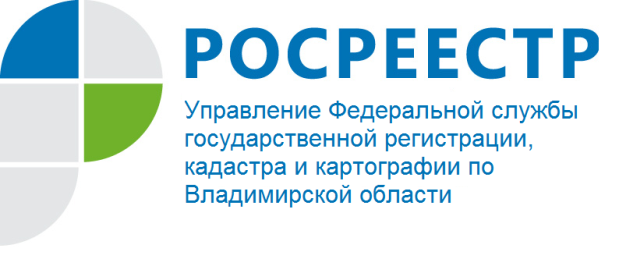 ПРЕСС-РЕЛИЗУправление Росреестра по Владимирской области проводит прямую телефонную линию на тему:«Электронные услуги Росреестра»Управление Росреестра по Владимирской области информирует о том, что                          06 августа 2021 года будет проводиться прямая телефонная линия с населением города Владимира и области на тему: «Электронные услуги Росреестра».На вопросы граждан ответит начальник межмуниципального отдела Меленковского и Селивановского районов Управления Росреестра по Владимирской области Гришина Людмила Васильевна.Время проведения прямой телефонной линии: с 10:00 до 12:00 часов.Свои вопросы Вы можете задать по телефону: (49247) 2-19-30.Материал подготовлен Управлением Росреестра по Владимирской областиКонтакты для СМИУправление Росреестра по Владимирской областиг. Владимир, ул. Офицерская, д. 33-аОтдел организации, мониторинга и контроля(4922) 45-08-29(4922) 45-08-26